Домашний питомец - «Красивая кошка, зовут ее Тэсси».- рассказ Вани Бузолина.У меня очень «красивая кошка, зовут ее Тэсси». Цвет шерсти у нее серый.  Тэсси появилась до меня, ей уже 7 лет, мама очень хотела кошку. Однажды во время ремонта  Тэсси забралась в трубу папа никак не мог достать, что только не делал, и звал и пытался дотянуться рукой, и кушать положил. А пришел сосед и она сразу выбежала. Больше она ниуда не лазит, а очень аккуратная во всем. Когда я приехал с мамой из роддома, она меня встретила и сразу побежала знакомиться, понюхала. Как рассказывала мама, когда я был маленький, она охраняла меня и всегда сидела у моей кроватки. Тэсси у нас очень характерная, к чужим не подходит в доме, шипит,  убегает и прячется. Поэтому я с детства очень осторожен с ней.  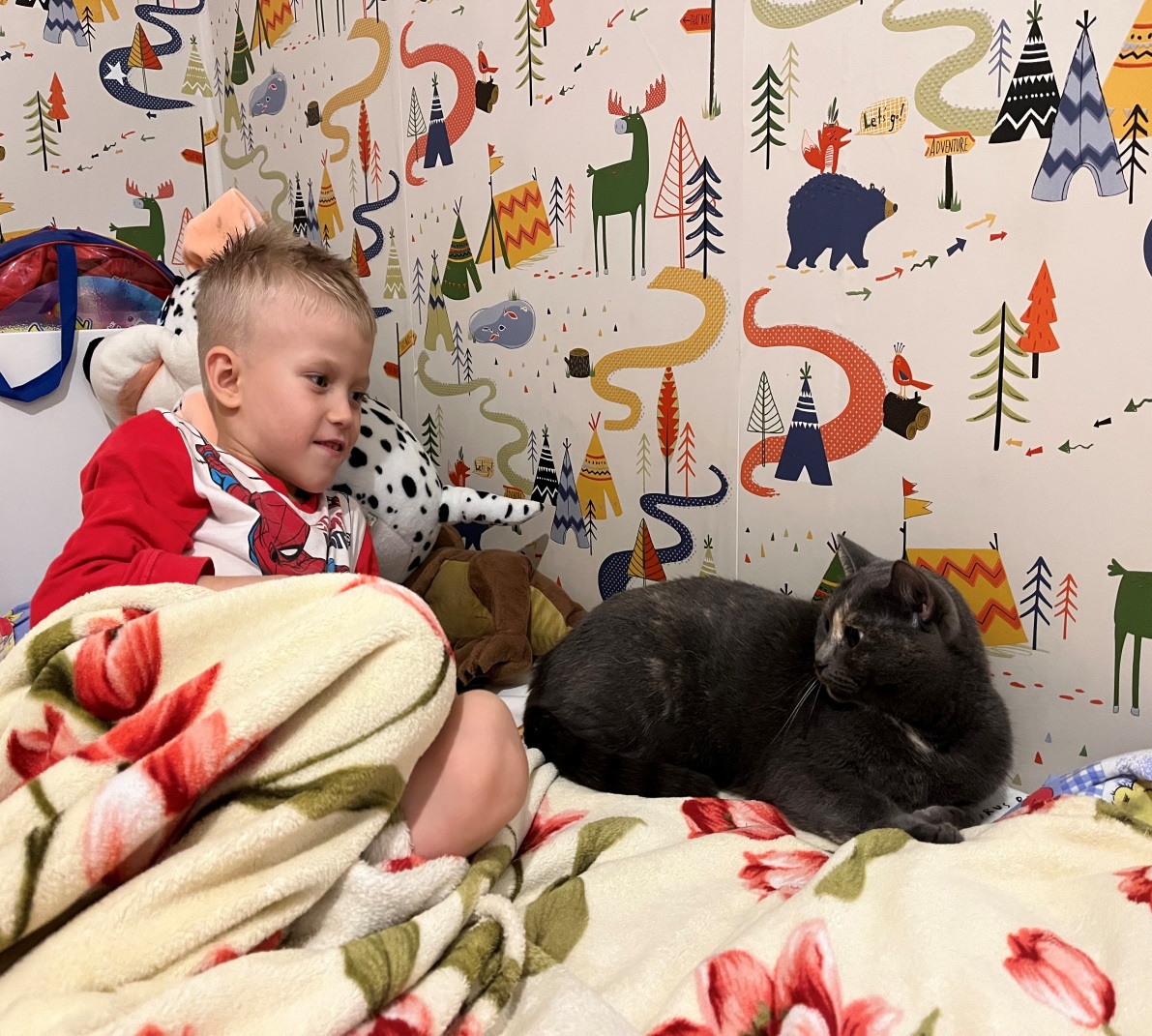 